Урок: Окружающий мир.Класс: 1.Тема урока: «Красная книга Ростовской области. Будь природе другом».Цели урока: 1. Познакомить детей с представителями животного и растительного мира занесённых в Красную книгу  Ростовской области, расширить и углубить знания детей о животных и растениях встречающихся в нашей местности, охарактеризовать некоторые нарушения в природе, возникающие вследствие бездумного и безответственного отношения к ней;2. Развивать формирование правил поведения в природе; дать первые представления о Красной книге;3. Воспитывать бережное отношение к природе.Оборудование: компьютерная презентация, Ход урока:1. Организационный момент. Проблемная ситуация. - Человек часть природы, как и все живые существа: насекомые, звери, птицы. Природа кормит, лечит, одевает людей. Не может человек жить без природы! - А что вы думаете по этому поводу? - Шли годы, и человек позабыл о том, что он часть природы. Природа не производит столько продуктов, сколько у неё отнимает человек, не может разрушить и переработать столько мусора, сколько остаётся после человека. - У человека 2 пути. Первый – всем людям вместе улететь в космос и расселиться на других планетах. Но если это и станет возможным, то ещё очень не скоро, может быть, через сотни и сотни лет. Второй путь – приспосабливаться самим к природе, учиться относиться к ней бережно, попытаться восстанавливать погубленное, испорченное, сохранять то, что осталось.  -Как вы думаете какой путь выбрать людям? (Верно, этот путь – единственно возможный) 2. Сообщение темы и целей урока. Введение в тему. Слайд № 1 - Наш родной край – древняя русская земля, часто которую именуют краем тихого Дона. Наш край – это край широких просторов, красочных полей, живописных рек и балок – это Ростовская область. Ростовская область находится в природной зоне зоне степей – это холмистая равнина. Но чтобы полюбить природу по-настоящему, надо хорошо знать её. - Сегодняшний урок будет тревожным. Мы узнаем о ранах, которые люди наносят природе:  о загрязнении воздуха и воды, о животных, исчезнувших навсегда, и тех, которые находятся на грани исчезновения. Речь пойдет о том, как сохранить природу Земли. Человек - часть природы. Он должен беречь природу, как самого себя. Почему?  - Шли годы, и человек забыл о том, что он часть природы. Ведёт он себя, как будто он единственный хозяин планеты. Слайд № 3Экологическая тревога «Вырубка леса»Человеку необходим строительный материал  и он вырубает всё больше и больше леса с каждым годом. А новые леса не успевают вырасти, ведь дереву нужно много лет, чтобы стать взрослым. Улетают лесные птички, спасаются насекомые, убегают звери и многие гибнут.Слайд № 4Экологическая тревога «Загрязнение воздуха»Один завод дымит, два завода дымят. А отчего дымят? Оттого, что в топках уголь или нефть горит. Но дымят не только заводы и фабрики, но и тепловые электростанции, крупные и мелкие котельные, миллионы автомобилей, тракторов, тепловозов. Выделяются в воздух вредные вещества и воздух загрязняется.Слайд № 5Экологическая тревога «Разноцветная речка»Текла по равнине речка с чистой – пречистой водой – речка Прозрачная. Построили на её берегу завод игрушек. Для работы ему надо много воды – вот и проложили от завода к ней 2 трубы. По одной вода в завод вливается, по другой обратно выливается. Вливается чистая вода, прозрачная,  а выливается грязная, отработанная. И стала речка здесь, словно от стыда за творимые безобразия. Ниже по течению построили ещё один завод – резиновых сапог. И стала речка здесь, словно от досады, чернее сходящих с заводского конвейера чёрных резиновых сапог. Ещё дальше вырос на берегу третий – ситцевый завод, отчего речка сделалась здесь – пестрее самого ситца.Слайд № 6Экологическая тревога «Пожар»(Чтение стихотворения на слайде)Слайд № 7Экологическая тревога «Нефтяная плёнка»Перевозил человек нефть из одной страны в другую. Из – за своей жадности загрузил человек в нефтяной танкер нефти больше, чем судно может перевезти. И посреди океана раскололось судно пополам, разлилась нефть и покрыла поверхность воды тонкой ядовитой плёнкой, которая не пропускает воздух в воду. Погибли морские животные, растения, птицы.Сейчас люди всего мира поняли, что природа нашей планеты находится в опасности. Поэтому ведётся работа по охране природы. Многие заводы и фабрики переоборудованы и уже не загрязняют воздух и воду. На месте вырубленных лесов сажают новые. Запрещено собирать редкие растения и охотиться на редких животных.3. Знакомство с животными и растениями Красной книги.Слайд № 8Но, к сожалению, многие растения, животные из – за пагубного влияния человека стали очень редкими, занесены в Красную книгу. Это книга не совсем обычная. Цвет переплёта у этой книги – красный. - Как вы думаете, что символизирует красный цвет? (Это сигнал тревоги, опасности, предупреждения.) - Правильно. Он, как красный сигнал светофора, предупреждает: «Осторожно! Может случиться беда». - В этой книге перечислены животные и растения. Которые могут безвозвратно исчезнуть. И, если люди не защитят растения и животных, попавших в Красную книгу, они погибнут. Спасение их невозможно без специальных мер: запрета охоты, охрана в заповедниках, забота об их размножении. - Давайте познакомимся с некоторыми редкими растениями и животными, которые занесены в Красную книгу. В нашей стране Красная книга вышла в 1978 году. Сначала все сведения о редких и исчезающих видах животных и растений уместились в одном томе. Но позже выяснилось, что в защите нуждается значительно большее количество видов. Поэтому второе издание Красной книги  вышло в 1984 году в двух томах. В них о каждом животном и растении кратко, но точно сказано всё: насколько бедственно его положение, в каких краях встречается, в каких лесах обитает, по каким причинам исчезает. Но главное – что надо сделать, чтобы уберечь от вымирания.Слайд № 9КасатикВ Ростовской обл. встречается во всех районах; в настоящее время не редок, однако имеет тенденцию к сокращению численности. В области произрастает.Слайд № 10ГорицветВ Ростовской обл. встречается очень редко на Донецком кряже и в Сев. Приазовье, к югу от нижнего течения Дона — единично (балка Хомутец).Слайд № 11Василек Гербера— В Ростовской обл. встречается в Верхнедонском,Тарасовском (с. Александровка, песчаная гора Городище по р. Калитве) и в Цимлянском р-нах.Василек донецкий
Распространен в Вост. Европе на песчаных массивах левобережья Северского Донца от Харьковской обл. на Украине до Ростовской обл. в России.   В Ростовской обл. отмечен в Тарасовском р-не в окрестностях ст-цы Митякинской, вероятно, встречается ниже по течению Северского Донца до г. Каменска.Василек Дубянского
Распространен только в России в бассейне среднего течения Дона и Хопра: и на севере Ростовской обл.  В Ростовской обл. отмечен в Верхнедонском р-не (окрестности ст-цы Казанской и с. Колодези. Слайд № 12
Тюльпан поникающий
Распространен в Средней Азии; в России — в Заволжье, Нижнем Поволжье, Западной Сибири].  В Ростовской обл. весьма редок: отмечен в Константиновском  и Усть-Донецком р-нах.
Тюльпан двуцветковый
Распространен в Средней Азии, Иране, Мал. Азии; в России — в Калмыкии, Заволжье, Ниж. Поволжье, Предкавказье, на юго-западе Сибир. В Ростовской обл. встречается в восточных р-нах — Орловском, Зимовниковском, Дубовском, Заветинском, Ремонтненском.
Тюльпан Геснера
Распространен на юге Украины, в Зап. Казахстане, Арало-Каспийском регионе, Закавказье, Сев. Иране и Китае; в России — на юге и юго-востоке европейской части, в Предкавказье, Калмыкии, на Ю. Урале. — В Ростовской обл. встречается во многих р-нах, но более или менее обильно — в юго-восточных.Слайд № 13Чабрец известколюбивый
Распространен на Украине и в России в бассейне Дона в его среднем и нижнем течении .  В Ростовской обл. встречается на выходах каменистых пород в р-нах к северу от нижнего течения Дона, южнее — на берегу Цимлянского водохранилища в Дубовском р-не.Слайд № 14Налим
Редкий в Дону, в прошлом промысловый вид. Распространение: Пресные водоемы сев. р-нов. В Дону встречается от устья до верховьев.Шемая азово-черноморская
подвид ценной промысловой рыбы, сокращающийся в численности.Обитает: Вдоль вост. побережья Азовского и Черного морей, р. Кубань с притоками, по Дону поднимается до Воронежской обл., по Сев. Донцу — до Украины. р. Большой Егорлык.Слайд № 15Пеликан кудрявый
в России и Ро сокращающийся в численности гнездящийся вид.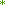 Распространение:  В евр. части России размножается в Вост. Приазовье, на оз. Маныч-Гудило, в  Ро гнездится в р-не оз. Маныч-Гудило и здесь же часто наблюдаются кормящиеся и кочующие особи. Зимует на Каспии.Аист черный
в России редкий, а в Ростовской обл. очень редкий пролетный, возможно, гнездящийся и перелетный исчезающий вид, возможно гнездование небольшой группы в лесах Шолоховского районаСлайд № 16Казарка краснозобая
редкий  вид; встречающийся в Ростовской обл. на пролете. В Ро регулярно встречается во время весенних и осенних миграций, соответственно в марте и апреле. Единичные особи этой казарки могут проникать в сев. р-ны Ро.Лебедь малый
в РФ восстанавливающийся, в Ро очень редкий залетный вид. Некоторые особи зимуют на берегах Каспийского и, вероятно, Азовского морей. В Ро зарегистрированы единичные экземпляры этого вида.Беркут
в РФ редкий хищник; в Ро редкий пролетный и зимующий вид.  В Ро— редкие кочующие особи.Осоед обыкновенный
в Ро исчезающий на гнездовании, перелетный и пролетный вид. В Ро наблюдается в пойменных лесах по Дону и Сев. Донцу, изредка в других лесных массивах.Слайд № 18
Еж ушастый
Сокращающийся в численности вид. В Ро характерный обитатель засушливых вост. р-нов, проникающий периодически до зап. Границ области.Корсак
сокращающийся в численности вид. В Ро встречается преимущественно в юго-вост. и вост. р-нах (Орловский, Пролетарский, Ремонтненский). В последнее десятилетие, по словам охотоведов, отмечался в восточных и северных р-нах.
Сайга
в Ро редкий, иногда заходящий из Калмыкии в летний период вид. В степи Ро (Ремонтненский, Пролетарский, Орловский р-ны) иногда проникает из соседней Калмыкии.Слайд № 19Зубр
находящийся под угрозой исчезновения вид; ранее обитал на территории Ро, но полностью истреблен; была предпринята попытка восстановления кавказско-беловежской формы. В настоящее время в Фоминском заказнике, возможно, сохранилось 2-3 зубра.
Свинья морская (черноморский подвид), азовка
редкий, уменьшающийся в численности подвид. Распространение: Черное и Азовское моря, Таганрогский залив, эпизодически заходит в низовья Дона.
Хорек черный, или лесной
малочисленный в Ро вид. В Ро отмечается в старых пойменных и байрачных лесах, искусственных зрелых насаждениях лесхозов.
 - Люди думали, что природа неисчерпаема, сколько бы ни брать у неё, всё снова само собой восстановится. И просчитались. Некоторых животных совсем истребили, а некоторые находятся под угрозой исчезновения. Это означает, что их мало, они тоже могут погибнуть, если их не охранять, не помогать им.Слайд № 20 - Стерллерова корова   Слайд №21 - Птица ДодоСлайд № 22 - Птица Купидон4. Обобщение. 5. Будьте природе другом – беседа.- Сейчас мы с вами говорили о том, что охрана растений и животных – проблема государственная, а вот мы с вами можем ли помочь природе, стать ей другом? (Можем: не будем рвать цветы, ломать деревья, разорять гнёзда и т. д.)  - Можете ли вы предложить свои правила? (Не разорять муравейники, не жечь костры, не шуметь в лесу.)Слайды № 23 – 30.6. Итог урока. - Что нового сегодня узнали на уроке? - Как нужно относиться к животным и растениям, занесённым в Красную книгу? К животным и растениям вообще?- Что такое Красная книга? - Почему становятся редкими многие растения и животные? - Как спасти редкие растения и животных от полного исчезновения? - Что значит быть природе другом?Слайд №31 – Чтение стихотворения на слайде.Слайд № 17
Лунь степнойГнездящийся и перелетный хищник. В Ро исчезающий гнездящийся и малочисленный пролетный вид.Орел степной
редкий, в Ро находящийся на грани исчезновения степной вид; гнездящийся, перелетный и пролетный хищник. В Ро размножается в самых восточных р-нах.